Опис курсу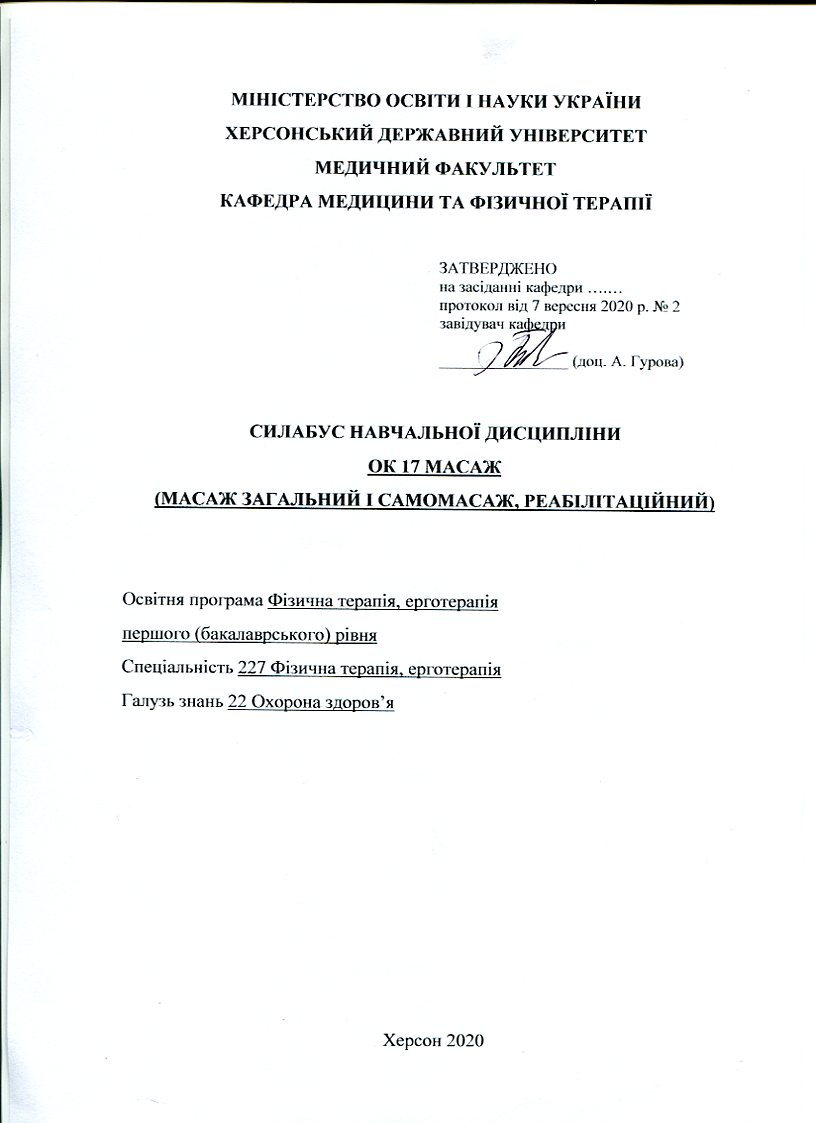 2. Анотація дисципліниНавчальна дисципліна «Масаж» викладається для студентів галузі знань 22 Охорона здоров’я, спеціальності 227 Фізична терапія, ерготерапія, яка передбачає набуття кожним студентом знань, практичних навичок, загальних та фахових компетентностей передбачених курсом. Зокрема, здобувачі вищої освіти оволодіють наступними знаннями та навичками: теоретичні засади класичного масажу; техніка прийомів прогладжування, вижимання, розминання, розтирання і допоміжних прийомів та методика їх виконання; методика проведення місцевого масажу; масаж спини, ділянки таза та сідничних м'язів; масаж верхньої кінцівки; масаж нижньої кінцівки; масаж грудної клітки та живота; методика проведення загального масажу; методика проведення самомасажу; особливості виконання місцевого, загального масажу та самомасажу; попередній та тренувальний масаж; відновлювальний масаж - провідний вид спортивного масажу; методика масажу при травмах опорно-рухового апарату; методика масажу при м’язових порушеннях; методика лікувального масажу за нозологіями (захворювання серцево-судинної, дихальної, травної систем); індивідуальний підбір виду, форми та дозування масажу.  3. Мета та завдання навчальної дисципліни: Мета навчальної дисципліни: вивчення теоретичних та практичних особливостей проведення оздоровчого, лікувального та спортивного масажу. Оволодіти технікою виконання загальноприйнятих основних і допоміжних прийомів гігієнічного і лікувального масажу: погладжування, розтирання, розминання, вібрації. Вміти проводити сеанс як загального масажу так і масажу окремих частин тіла та застосовувати на практиці методики проведення масажу при різних захворюваннях і ушкодженнях опорно-рухового апарату, шкіри, нервової, серцево-судинної, травної, дихальної, сечостатевої та ендокринної систем.  Завдання:1. Вивчення історичних відомостей про масаж; обладнання кабінету масажу; гігієнічні основи проведення процедури масажу; гігієнічні вимоги до пацієнта і масажиста; засоби догляду за руками масажиста; основні змащувальні засоби; основні принципи масажу;2. Визначення показань і протипоказань до проведення масажу; фізіологічної дії прийомів масажу на тканини, органи та організм людини в цілому; методичних вказівок до проведення масажу; прийомів обстеження різних ділянок тіла перед процедурою; положення пацієнта і масажиста при проведені масажу; 3. Вивчення видів, форм та технік проведення основних і допоміжних прийомів гігієнічного і лікувального масажу: погладжування, розтирання, розминання, вібрація; особливостей та принципів спортивного і косметичного масажу; нетрадиційних видів та методів масажу; особливостей проведення самомасажу;4. Практичне відпрацювання методики проведення масажу при різних захворюваннях і ушкодженнях опорно-рухового апарату, шкіри, нервової, серцево-судинної, травної, дихальної, сечостатевої та ендокринної систем; 5. Ознайомлення з особливостями методики дитячого масажу; показаннями і протипоказаннями до масажу; методичними особливостями масажу для дітей 1-го року та дітей 1-3 років життя; з масажем при підвищеному або зниженому м’язовому тонусі; масажем при кишкових кольках, запорах; масажем при клишоногості та плоскостопості.4. Програмні компетентності та результати навчанняПісля успішного засвоєння навчальної дисципліни здобувач формуватиме наступні програмні компетентності та результати навчання:Інтегральна компетентністьІК. Здатність вирішувати складні спеціалізовані задачі та практичні проблеми, пов’язані з фізичною терапією, зокрема масажем, що характеризуються комплексністю та невизначеністю умов, із застосуванням положень, теорій та методів медико-біологічних, соціальних, психолого-педагогічних наук.Загальні компетентностіЗК 01. Знання та розуміння предметної області та розуміння професійної діяльності. ЗК 02. Здатність діяти на основі етичних міркувань (мотивів). ЗК 03. Навички міжособистісної взаємодії. ЗК 04. Здатність працювати в команді. ЗК 05. Здатність мотивувати людей та рухатися до спільної мети. ЗК 06. Здатність спілкуватися державною мовою як усно, так і письмово. ЗК 07. Здатність спілкуватися іноземною мовою. ЗК 08. Здатність планувати та управляти часом. ЗК 09. Навички використання інформаційних і комунікаційних технологій. ЗК 10. Здатність до пошуку, оброблення та аналізу інформації з різних джерел. ЗК 11. Здатність вчитися і оволодівати сучасними знаннями. ЗК 12. Здатність застосовувати знання у практичних ситуаціях. ЗК 13. Здатність діяти соціально відповідально та свідомо. ЗК 14. Здатність реалізувати свої права і обов’язки як члена суспільства, усвідомлювати цінності громадянського (вільного демократичного) суспільства та необхідність його сталого розвитку, верховенства права, прав і свобод людини і громадянина в Україні. ЗК 15. Здатність зберігати та примножувати моральні, культурні, наукові цінності і досягнення суспільства на основі розуміння історії та закономірностей розвитку предметної області, її місця у загальній системі знань про природу і суспільство та у розвитку суспільства, техніки і технологій, використовувати різні види та форми рухової активності для активного відпочинку та ведення здорового способу життя.Спеціальні (фахові, предметні) компетентностіСК 01. Здатність пояснити пацієнтам, клієнтам, родинам, членам міждисциплінарної команди, іншим медичним працівникам потребу у заходах фізичної терапії, ерготерапії, принципи їх використання і зв'язок з охороною здоров’я. СК 02. Здатність аналізувати будову, нормальний та індивідуальний розвиток людського організму та його рухові функції. СК 03. Здатність трактувати патологічні процеси та порушення і застосовувати для їх корекції придатні засоби фізичної терапії, ерготерапії. СК 04. Здатність враховувати медичні, психолого-педагогічні, соціальні аспекти у практиці фізичної терапії, ерготерапії. СК 05. Здатність провадити безпечну для пацієнта/клієнта та практикуючого фахівця практичну діяльність з фізичної терапії, ерготерапії у травматології та ортопедії. СК 07. Здатність допомогти пацієнту/клієнту зрозуміти власні потреби, обговорювати та пояснювати зміст і необхідність виконання курсу масажу. СК 08. Здатність ефективно реалізовувати програму фізичної терапії та/або ерготерапії. СК 09. Здатність забезпечувати відповідність заходів фізичної терапії та/або ерготерапії функціональним можливостям та потребам пацієнта/клієнта. СК 10. Здатність проводити оперативний, поточний та етапний контроль стану пацієнта/клієнта відповідними засобами й методами та документувати отримані результати. СК 11. Здатність адаптувати свою поточну практичну діяльність до змінних умов. СК 12. Здатність надавати долікарську допомогу під час виникнення невідкладних станів. СК 14. Здатність знаходити шляхи постійного покращення якості послуг фізичної терапії та ерготерапії.Програмні результати навчанняПР 01. Демонструвати готовність до зміцнення та збереження особистого та громадського здоров'я шляхом використання рухової активності людини та проведення роз’яснювальної роботи серед пацієнтів/клієнтів, членів їх родин, медичних фахівців, а також покращенню довкілля громади. ПР 02. Спілкуватися усно та письмово українською та іноземною мовами у професійному середовищі, володіти фаховою термінологією та професійним дискурсом, дотримуватися етики ділового спілкування; складати документи, у тому числі іноземною мовою (мовами). ПР 03. Використовувати сучасну комп’ютерну техніку; знаходити інформацію з різних джерел; аналізувати вітчизняні та зарубіжні джерела інформації, необхідної для виконання професійних завдань та прийняття професійних рішень. ПР 04. Застосовувати у професійній діяльності знання біологічних, медичних, педагогічних та психосоціальних аспектів фізичної терапії та ерготерапії. ПР 05. Надавати долікарську допомогу при невідкладних станах та патологічних процесах в організмі; вибирати оптимальні методи та засоби збереження життя. ПР 06. Застосовувати методи й інструменти визначення та вимірювання структурних змін та порушених функцій організму, активності та трактувати отриману інформацію. ПР 07. Трактувати інформацію про наявні у пацієнта/клієнта порушення за Міжнародною класифікацією функціонування, обмеження життєдіяльності та здоров’я (МКФ) та Міжнародною класифікацією функціонування, обмеження життєдіяльності та здоров’я дітей та підлітків (МКФ ДП). ПР 08. Діяти згідно з нормативно-правовими вимогами та нормами професійної етики. ПР 09. Реалізувати індивідуальні програми фізичної терапії, ерготерапії. ПР 10. Здійснювати заходи фізичної терапії для ліквідації або компенсації рухових порушень та активності. ПР 11. Здійснювати заходи ерготерапії для ліквідації або компенсації функціональних та асоційованих з ними обмежень активності та участі в діяльності. ПР 12. Застосовувати сучасні науково-доказові дані у професійній діяльності. ПР 13. Обирати оптимальні форми, методи і прийоми, які б забезпечили шанобливе ставлення до пацієнта/клієнта, його безпеку/захист, комфорт та приватність. ПР 14. Безпечно та ефективно використовувати обладнання для проведення реабілітаційних заходів, контролю основних життєвих показників пацієнта, допоміжні технічні засоби реабілітації для пересування та самообслуговування. ПР 15. Вербально і невербально спілкуватися з особами та групами співрозмовників, різними за віком, рівнем освіти, соціальною і професійною приналежністю, психологічними та когнітивними якостями тощо, у мультидисциплінарній команді. ПР 16. Проводити інструктаж та навчання клієнтів, членів їх родин, колег і невеликих груп. ПР 18. Оцінювати себе критично, засвоювати нову фахову інформацію, поглиблювати знання за допомогою самоосвіти, оцінювати й представляти власний досвід, аналізувати й застосовувати досвід колег.5. Обсяг курсу на поточний навчальний рік6. Технічне й програмне забезпечення/обладнання:Обладнання для проведення процедури масажу: кушетки масажні, подушки, валики, напіввалики, портативні масажери, одноразові простирадла, антисептики, гігієнічні засоби для пацієнта і масажиста, креми, масла, присипки.Мультимедійне обладнання: мультимедійний проектор, ноутбук, проекційний екран, смарт-телевізор.Презентації, відеоматеріали, електронні версії лекцій та інших методичних матеріалів.Методичні рекомендації до практичних занять та самостійних робіт.7. Політика курсуОрганізація навчального процесу здійснюється за кредитно-модульною системою відповідно до вимог Європейської кредитно-трансферної системи. Кредити ЕСТS зараховуються студентам за умови 100% очного або дистанційного відвідування усіх лекційних і практичних занять та при успішному засвоєнні ними відповідного модулю. Пропуск понад 25% занять без поважної причини оцінюється як FX.Комплексне використання різноманітних методів організації і здійснення навчально-пізнавальної діяльності студентів та методів стимулювання і мотивації їх навчання сприяють розвитку творчих засад особистості майбутнього фахівця із фізичної терапії та ерготерапії з урахуванням індивідуальних особливостей учасників навчального процесу та запобіганню проявів академічної недоброчесності (плагіат, списування). Навіть окремий випадок порушення академічної доброчесності є серйозним проступком, який може призвести до несправедливого перерозподілу оцінок і, як наслідок, загального рейтингу студентів. У разі випадку плагіату під час тесту чи підсумкового контролю результат цього завдання студента буде анульований з послідовним зниженням підсумкової оцінки за навчальну дисципліну.Політика щодо відвідування: - відвідування занять є обов’язковим компонентом оцінювання, за яке нараховуються бали; - за наявності об’єктивних причин (напр.: хвороба, працевлаштування, міжнародне стажування тощо) навчання може відбуватись в онлайн формі за погодженням із керівником курсу. Перед початком заняття необхідно підготувати обладнання та знаряддя до теми заняття; на кожному занятті проводиться поточний контроль знань і практичних навичок (вміння продемонструвати техніку проведення лікувального масажу), пояснення матеріалу викладачем; самостійна робота студентів в парах. Згідно вимог охорони праці, до заняття допускаються лише студенти в медичних халатах.Педагогічний контроль знань і умінь студентів здійснюється з дотриманням таких принципів оцінювання результатів навчання: об’єктивності, систематичності та системності, плановості, єдності вимог і методики оцінювання, відкритості та прозорості, доступності і зрозумілості, професійної спрямованості контролю. Мова оцінювання та мова викладання - державна. Засвоєння теми контролюється на практичних заняттях у відповідності з конкретними цілями кожної теми. Застосовуються такі засоби діагностики рівня підготовки студентів: відповіді на стандартизовані питання за матеріалом поточної теми і попередніх тем, знання яких необхідно для розуміння поточної теми, перевірка практичних навичок відповідно до теми заняття. Відповідно до специфіки фахової підготовки фізичного терапевта, ерготерапевта перевага надається усному і практичному контролю.Поточний контроль за результатами виконання контрольних (модульних) робіт передбачає оцінювання теоретичних знань та практичних умінь і навичок, які здобувач набув після опанування певної завершеної частини навчального матеріалу з дисципліни. Семестровий (підсумковий) контроль проводиться у наступних формах: залік (V семестр) та диференційований залік (VI семестр) – передбачає оцінювання результатів навчання на підставі результатів поточного контролю по завершенню вивчення усіх тем модулів на останньому практичному занятті. Результат поточного контролю результатів навчальної діяльності здобувачів визначається сумарно за всіма складовими поточного контролю. Максимальна кількість балів, яку може отримати здобувач – 100.Умови допуску до підсумкового контролю: - відвідування (або відпрацювання) усіх занять; - наявність конспекту лекції чи самопідготовки; - активна участь у практичних заняттях (виконання масажу, відповіді на запитання, доповнення); - вчасне виконання домашніх завдань з самостійної роботи (відпрацювання навичок масажу); - складання підсумкових тестів та практичних завдань за змістовним модулем. Пропуск понад 25% занять без поважної причини буде оцінений як FX.8. Схема курсуСеместр V. Модуль 1. Основи масажу. Фізіологічний вплив масажу на стан органів та систем організму.Тема 1. Масаж як метод фізичної терапії. Системи, види, форми масажу. Гігієнічні основи масажу (тиждень 1-2, лк. - 2 год., пр. - 2 год.):1.1. Історія розвитку масажу.1.2. Системи масажу.1.3. Види та форми масажу.1.4. Гігієнічні основи масажу.Тема 2. Фізіологічний вплив масажу на органи та системи організму (тиждень 3-4, лк. - 2 год., пр. - 2 год.):2.1. Фізіологічний вплив масажу на шкіру.2.2. Фізіологічний вплив масажу на серцево-судинну систему.2.3. Фізіологічний вплив масажу на дихальну систему.2.4. Фізіологічний вплив масажу на видільну систему.2.5. Фізіологічний вплив масажу на лімфатичну систему.2.6. Фізіологічний вплив масажу на м’язи.2.7. Фізіологічний вплив масажу на зв’язково-суглобовий апарат.2.8. Фізіологічний вплив масажу на нервову систему.Тема 3. Фізіологічний вплив основних прийомів масажу на організм (тиждень 5-6, лк. - 2 год., пр. - 2 год.):3.1. Фізіологічний вплив прийомів погладжування.3.2. Фізіологічний вплив прийомів розтирання.3.3. Фізіологічний вплив прийомів розминання та вижимання.3.4. Фізіологічний вплив прийомів вібрації.Модуль 2. Техніка виконання основних і додаткових прийомів гігієнічного масажу.Тема 4. Техніка виконання основних та додаткових прийомів погладжування (тиждень 7-8, лк. - 2 год., пр. - 2 год.):4.1. Основні правила застосування та дозування прийомів погладжування.4.2. Основні прийоми погладжування, техніка виконання.4.3. Додаткові прийоми погладжування, техніка виконання.Тема 5. Техніка виконання основних та додаткових прийомів розтирання (тиждень 9-10, лк. - 2 год., пр. - 2 год.):5.1. Основні правила застосування та дозування прийомів розтирання.5.2. Основні прийоми розтирання, техніка виконання.5.3. Додаткові прийоми розтирання, техніка виконання.Тема 6. Техніка виконання основних та додаткових прийомів розминання та вижимання (тиждень 11-12, лк. - 2 год., пр. - 2 год.):6.1. Основні правила застосування та дозування прийомів розминання.6.2. Основні прийоми розминання, техніка виконання.6.3. Додаткові прийоми розминання, техніка виконання.6.4. Прийоми вижимання, техніка виконання.Тема 7. Техніка виконання основних та додаткових прийомів вібрації (тиждень 13-14, лк. - 2 год., пр. - 2 год.):7.1. Основні правила підбору, застосування та дозування прийомів вібрації.7.2. Основні прийоми вібрації, техніка виконання.7.3. Додаткові прийоми вібрації, техніка виконання.Семестр VІ. Модуль 1. Методики оздоровчого гігієнічного масажу окремих ділянок тіла (сегментарний масаж). Тема 1. Методика масажу спини, голови та шиї  (тиждень 1-2, лк. - 2 год., пр. - 4 год.):1.1. Методичні особливості масажу спини.1.2. Техніка та послідовність проведення масажу спини.1.3. Методичні особливості масажу шиї.1.4. Техніка проведення масажу шиї.1.5. Методичні особливості масажу волосистої частини голови.1.6. Техніка проведення масажу волосистої частини голови.Тема 2. Методика проведення масажу грудей та живота (тиждень 3, лк. - 2 год., пр. - 4 год.):2.1. Методичні особливості масажу грудей.2.2. Техніка проведення масажу грудей.2.3. Методичні особливості масажу живота.2.4. Техніка проведення масажу живота.Тема 3. Методика проведення масажу верхніх кінцівок (тиждень 4, лк. - 2 год., пр. - 2 год.):3.1. Методичні особливості проведення масажу верхніх кінцівок.3.2. Техніка виконання масажу верхніх кінцівок у положення пацієнта лежачи на животі.3.3. Техніка виконання масажу верхніх кінцівок у положення пацієнта лежачи на спині.Тема 4. Методика проведення масажу нижніх кінцівок (тиждень 5, лк. - 2 год., пр. - 4 год.):4.1. Методичні особливості проведення масажу таза та нижніх кінцівок.4.2. Техніка та послідовність виконання масажу таза.4.3. Техніка виконання масажу нижніх кінцівок в положенні пацієнта лежачи на животі.4.4. Техніка виконання масажу нижніх кінцівок в положенні пацієнта лежачи на спині.Тема 5. Методика проведення загального масажу. Апаратний масаж (тиждень 6, пр. - 2 год.):5.1. Основні правила та послідовність проведення загального масажу. 5.2. Протипоказання до використання загального масажу.5.3. Використання апаратів при проведення сеансу масажу.5.4. Різновиди апаратного масажу.5.5. Вплив апаратного масажу на організм.Модуль 2. Лікувальний масаж.Тема 6. Методика масажу при захворюваннях нервової системи (тиждень 7-8, лк. - 2 год., пр. - 4 год.):6.1. Мета і завдання масажу при захворювання нервової системи.6.2. Показання і протипоказання до масажу при захворюваннях нервової системи.6.3. Масаж при спастичному паралічі.6.4. Масаж при млявих парезах і паралічах.6.5. Масаж при невралгіях.6.6. Масаж при невритах.6.7. Масаж при радикулітах.Тема 7. Методики масажу при захворюваннях серцево-судинної системи (тиждень 8-9, лк. - 2 год., пр. - 4 год.):7.1. Фізіологічний вплив масажу при захворюваннях серцево-судинної системи.7.2. Мета і завдання масажу при захворюваннях серцево-судинної системи.7.3. Показання і протипоказання до масажу при захворюваннях серцево-судинної системи.7.4. Масаж при ішемічній хворобі серця.7.5. Масаж при гіпертонічній хворобі.7.6. Масаж при гіпотонічній хворобі.7.7. Масаж при вадах серця.Тема 8. Методики масажу при захворюваннях дихальної системи (тиждень 10, лк. - 2 год., пр. - 2 год.):8.1.Мета і завдання масажу при захворюваннях дихальної системи.8.2. Показання і протипоказання до масажу при захворюваннях дихальної системи.8.3. Види масажу при захворюваннях дихальної системи.8.4. Масаж при пневмонії. 8.5. Масаж при хронічному бронхіті. 8.6. Масаж при бронхіальній астмі.8.7. Масаж при емфіземі легень.Тема 9. Методики масажу при захворюваннях травної системи (тиждень 11, лк. - 2 год., пр. - 2 год.):9.1. Мета і завдання масажу при захворюваннях травної системи.9.2. Показання і протипоказання до масажу при захворюваннях травної системи.9.3. Масаж при хронічному гастриті. 9.4. Масаж при виразковій хворобі шлунка і дванадцятипалої кишки. 9.5. Масаж при колітах.9.6. Масаж при дискінезіях травного каналу.9.7. Масаж при порушеннях моторної функції кишечника.Тема 10. Методики масажу захворюваннях опорно-рухового апарату (тиждень 12, лк. - 2 год., пр. - 4 год.):10.1. Мета і завдання масажу при ортопедичних захворюваннях хребта.10.2. Методичні особливості масажу при ортопедичних захворюваннях хребта.10.3. Масаж при плоскій спині та плоскоувігнутій поставі.10.4. Масаж при патологічному кіфозі.10.5. Масаж при кіфолордотичній поставі.10.6. Масаж при сколіозах.10.7. Масаж при плоскостопості.Тема 11. Методики масажу при вроджених захворюваннях опорно-рухового апарату (тиждень 13, лк. - 2 год., пр. - 4 год.):11.1. Методичні особливості дитячого лікувального масажу.11.2. Мета і завдання масажу при вроджених захворюваннях опорно-рухового апарату.11.3. Масаж при дисплазії кульшового суглоба.11.4. Масаж при клишоногості.11.5. Масаж при кривошиї.Тема 12. Методики масажу при запальних і дегенеративних захворюваннях опорно-рухового апарату (тиждень 14, лк. - 2 год., пр. - 4 год.):12.1. Методичні особливості лікувального масажу при запальних захворюваннях суглобів.12.2. Методичні особливості лікувального масажу при дистрофічно-дегенеративних захворюваннях суглобів.12.3. Методичні особливості лікувального масажу при дистрофічно-дегенеративних захворюваннях хребта.12.4. Масаж при артритах.12.5. Масаж при остеоартрозах.12.6. Масаж при остеохондрозах.Тема 13. Методики масажу при травмах опорно-рухового апарату (тиждень 15, лк. - 2 год., пр. - 2 год.):13.1. Фізіологічний вплив, цілі та завдання масажу при травмах опорно-рухового апарата.13.2. Методичні особливості лікувального масажу при забиттях.13.3. Масаж при забиттях м’яких тканин і суглобів.13.4. Методичні особливості лікувального масажу при розтягненнях зв'язок суглобів і вивихах.13.5. Масаж при розтягненнях зв'язок суглобів і вивихах.13.6. Методичні особливості лікувального масажу при переломах.13.7. Масаж при переломах довгих трубчастих кісток.9. Система оцінювання та вимоги: форма (метод) контрольного заходу та вимоги до оцінювання програмних результатів навчання9.1. Семестр V. Модуль 1. Основи масажу. Фізіологічний вплив масажу на стан органів та систем організму.Максимальна кількість балів за модуль 1 – 40 балів:- Лабораторна робота – 15 балів (по 5 балів за 3 лабораторні роботи);- усне опитування – 15 балів (по 5 балів за кожне опитування);- модульна контрольна робота – 10 балів (проводиться у формі виконання практичного завдання та усної відповіді)Модуль 2. Техніка виконання основних і додаткових прийомів гігієнічного масажу.Максимальна кількість балів за модуль 1 – 60 балів:- Лабораторні роботи – 30 балів (по 7,5 балів за 4 лабораторні роботи);- усне опитування (знання теоретичного матеріалу) – 10 балів (по 2,5 бали за кожне опитування);- підсумковий контроль (оцінювання практичних навичок масажу) – 20 балів.9.2. Семестр VІ. Модуль 1. Методики оздоровчого гігієнічного масажу окремих ділянок тіла (сегментарний масаж).Максимальна кількість балів за модуль 1 – 40 балів:аудиторна робота – 30 балів:- лабораторні роботи – 24 балів (по 3 бали за 8 лабораторних робіт);	- усне опитування – 6 балів.самостійна робота – 10 бали (за модуль 1).Семестр V. Модуль 2. Лікувальний масаж.Максимальна кількість балів за модуль 2 – 60 балів:аудиторна робота – 48 балів:- лабораторні роботи – 36 балів (по 3 балів за 12 лабораторних робіт);- усне опитування – 12 балів (по 1 балу за 12 лабораторних занять);Самостійна робота – 2 бали.Підсумковий контроль (оцінювання практичних навичок з масажу) – 10 балів (за модуль 2).10. Список рекомендованих джерел (наскрізна нумерація)Основні:1. Бирюков А.А. Лечебный массаж: [учеб. для студентов высших учеб. заведений] / А.А. Бирюков. – М. : Академия, 2004. – 368 с. 2. Бирюков А.А. Спортивный массаж: [учеб. для студ. высш. учеб. заведений] / А.А. Бирюков. – М. : Академия, 2006. – 576 с.3. Вакуленко Л.О. Атлас масажиста / Л.О.Вакуленко. – Тернопіль: Укрмедкнига, 2005. – 306 с. 4. Вербов А.Ф. Основы лечебного масажа. Серия. «Медицина для Вас». / А.Ф.Вербов. – С.Петербург: ООО Изд-во: Полигон; Ростов-на-Дону: Изд-во: «Феникс», 2002. – 320 с.5. Руденко Р. Спортивний масаж : посіб. / Руденко Р. – Львів, 1996. – 105 с. 6. Руденко Р. Спортивний масаж / Р. Руденко. – Львів : Ліга-Прес, 2000. – 100 с. – 966-7483-29-0.7. Руденко Р. Спортивний масаж : навч. посіб. / Романна Руденко. – Вид. 3- тє, допов. – Львів : Ліга Прес, 2008. – 160 с. – 978-966-397-088-0. 8. Руденко Р. Масаж : навч. посіб. / Романна Руденко. – Львів : ЛДУФК, 2011. – 255 с. – 978-966-2328-20-2. 9. Руденко Р. Масаж : навч. посіб. / Романна Руденко. – Львів : ЛДУФК, 2013. – 304 с. – 978-966-2328-51-6.10. Степашко М.В. Масаж і лікувальна фізкультура в медицині : підручник / М.В. Степашко, Л.В. Сухостат. – Київ : Медицина, 2006. – 286 с. – 966- 8144-22-8.Додаткові: 1. Берни Роуэн. Массаж / Берни Роуэн — Санкт-Петербург, Контэнт, 2008 г.- 96 с. 2. Большая книга массажа: — Санкт-Петербург, АСТ, 2006 г.- 256 с. 3. Васичкин В. И. Энциклопедия массажа / В.И. Васичкин. – С.-Пб.: Феникс, 2007, - 556 с. 4. Васичкин В.И. Большой справочник по массажу / В.И. Васичкин. – АСТ, Полигон, 2009. 5. Вербов А.Ф. Основы лечебного мас сажа / А.Ф. Вербов. – Полигон, 2009. 6. Виктор Огуй. Косметический массаж / Виктор Огуй. — СанктПетербург, Питер, 2009 г. - 288 с. 7. Гитун Т. Все о массаже / Т. Гитун — Санкт-Петербург, Владис, 2006 г.- 384 с. 8. Дубровский В.И. Оздоровительный и лечебный массаж / В.И. Дубровский. – Дрофа-плюс, 2006. 9. Еремушкин М.А. Медицинский массаж. Теория и практика / М. А. Еремушкин — Москва, Наука и техника, 2009 г.- 544 с. 10. Заблудовский И. З. Техника мас сажа / И.З. Заблудовский. — СанктПетербург, Наука и техника, 2009 г.- 176 с. 11. Залесова Е.Н. Учебник массажа и шведской врачебной гімнастики / Е. Н. Залесова — Москва, Наука и техника, 2009 г.- 592 с. 12. Иллюстрированная энциклопедия массажа: — Санкт-Петербург, АСТ, Астрель, 2005 г.- 352 с. 13. Исаева Е.Л. Детский массаж. Поэтапное руководство / Е.Л. Исаева. - Рипол-класик, 2008. 14. Кондрашев А. В. Основы массажа: для начинающих и практикующих массажистов / Кондрашев А. В., Ходарев С. В., Харламов Е.– С.-Пб.: Феникс, 2007, 226 с. 15. Конева Л.С. Массаж. Большая книга / Л. С. Конева — СанктПетербург, АСТ, Харвест, 2008 г.- 416 с.16. Сили Род Р. Анатомия и физиология / Сили Род Р., Тренд Д. Стивенс, Филип Тейт. – К.: Олимпийская литература, 2008. 17. Сяо Ханьдэ. Классический китайский лечебный массаж / Сяо Ханьдэ. - Санкт-Петербург, Эксмо, 2010 г.- 224 с. Електронні ресурси: 1. www.zakon.rada.gov.ua 2. www.massage.ru 3. www.nlm.nih.gov 4. www.scsml.rssi.ru 5. http://lubitel68.blogspot.com 6. https://studfiles.net/preview/5650032/ 7. http://www.scsml.rssi.ru/ 8. https://academic.oup.com/ptj 9. https://www.ncbi.nlm.nih.gov/pubmed/Назва навчальної дисципліниМасажТип курсуОбов’язкова компонента Рівень вищої освітиПерший (бакалаврський) рівень освітиКількість кредитів/годин6 кредитів / 180 годинСеместрV, VІ семестриВикладачАнастасія Коломийчук, асистент кафедриПосилання на сайтhttp://ksuonline.kspu.edu/course/view.php?id=380Контактний телефон, мессенджер+380501397886Email викладача:vertebnaanastasiia@gmail.com Графік консультаційМетоди викладанняЛекційні заняття, лабораторні заняття, відеоматеріал, презентації, індивідуальні завданняФорма контролюЗалік/Диференційований залікКількість кредитів/годинЛекції (год.)Практичні заняття (год.)Самостійна робота (год.)6/180345492